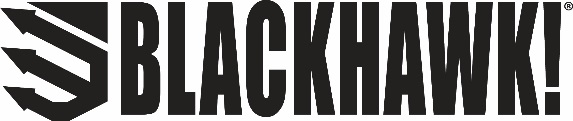  Contact: Kristen VeverkaCommunications SpecialistTactical Products	(913) 689-3630	    E-mail: pressroom@vistaoutdoor.comFOR IMMEDIATE RELEASEBLACKHAWK! Receives Seal of Approval from National Tactical Officers Association MembersEight BLACKHAWK! Apparel Items Given NTOA’s “Member Tested and Recommended” Recognition OVERLAND PARK, Kansas (December 7, 2016) – BLACKHAWK!, an industry leader in tactical products, announced that several items in its apparel line have received the prestigious “Member Tested and Recommended” seal of approval from the members of the National Tactical Officers Association (NTOA). After extensive testing by law enforcement officials – judged on a scale from 1 to 5 – eight items of apparel scored over 4, which garnered the seal of approval. “We are extremely proud of this recognition from NTOA,” said Jamie Lindberg, Product Manager. “We are dedicated to providing innovative new apparel with function, performance and durability at its core.”The Pursuit Short Sleeved Shirt received a score of 4.58, the Tactical Softshell Jacket received a score of 4.55, the Pursuit Long Sleeved Shirt received a score of 4.45, the 1700 Shirt received a score of 4.18, the Performance Polo received a score of 4.13, the Tac Convertible Shirt received a score of 4.08, the TacFlow Shirt received a score of 4.07, and the 1730 Shirt received a score of 4.01. Rigorously tested in the field by law enforcement professionals, products that earn the members of the NTOA’s seal of approval are listed on the association’s comprehensive online database and some will be included in the quarterly journal, The Tactical Edge. With two distinct categories, BLACKHAWK!’s new apparel line has something for everyone. Durable ripstop fabric, waterproof technology and a new pocket system show that the garments are designed for operators who demand quality in both form and functionality. Everyday concealed carry will be more comfortable for the customer with non-printing casual shirts and polos made from fabrics with well-designed features. BLACKHAWK!’s steadfast dedication to quality traces back to the roots of the company, and the attention to detail shows in every stitch. That tradition continues with the 2016 apparel line. BLACKHAWK! apparel fights hard and wears easy. You can find out which locations are carrying the new apparel line here: http://www.blackhawk.com/Dealer-Locator.aspxBLACKHAWK!, a Vista Outdoor brand, is committed to providing the best class of tactical gear. For more information, visit www.blackhawk.com.About Vista OutdoorVista Outdoor is a leading global designer, manufacturer and marketer of consumer products in the growing outdoor sports and recreation markets. The company operates in two segments, Shooting Sports and Outdoor Products, and has a portfolio of well-recognized brands that provides consumers with a wide range of performance-driven, high-quality and innovative products for individual outdoor recreational pursuits. Vista Outdoor products are sold at leading retailers and distributors across North America and worldwide. Vista Outdoor is headquartered in Utah and has manufacturing operations and facilities in 13 U.S. States, Canada, Mexico and Puerto Rico along with international customer service, sales and sourcing operations in Asia, Australia, Canada, Europe and New Zealand. For news and information, visit www.vistaoutdoor.com or follow us on Twitter @VistaOutdoorInc and Facebook at www.facebook.com/vistaoutdoor.##